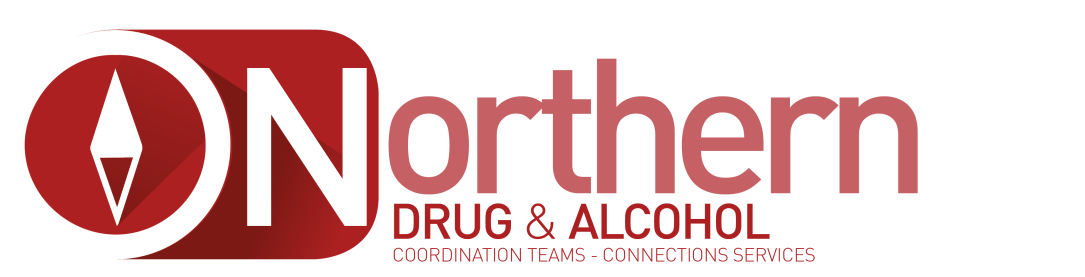 NDACT membershipName OrganisationKathy GoumasNHSCTAnn McNickleCRUNBrigie RodgersPBNICatherine CassidyNHSCTDavid GillenNHSCTGerry McDonaldNHSCTGrainne KeaneYouth Justice AgencyHelen HargyPolice Service Northern IrelandKen McDermottPolice Service Northern IrelandKathleen GregoStart360David BatesService User John ByrneService UserSherlyn LogueCouncil for Homeless N.I.Mairead FlatleyNorthern Ireland Housing ExecutiveMartin McManusVCSN representativeNicola McCallMid and East Antrim CouncilPearl MahonCauseway Coast and GlensNigel FreeburnEducation AuthorityUrsula MeehanEducation AuthorityMichael OwenPublic Health AgencyJayne McConaghiePublic Health Agency